BAPHAHT 3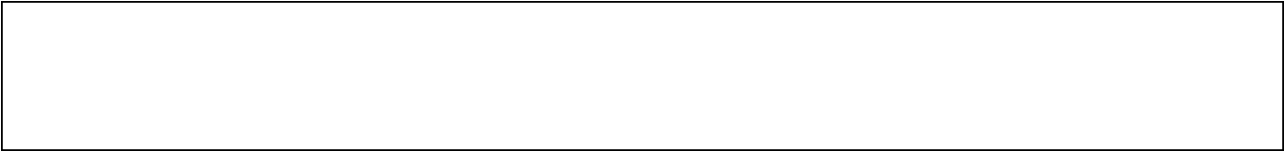 3aqa	e 1Now we are ready to start.You have 20 seconds to complete the task. (Pause 20 seconds.) Now you will listen to the dialogues again. (Repeat.)This is the end of the task. You now have 20 seconds to check  your  answers.  (Pause  20 seconds.)3aAaxxe2Now  we are ready  to start.Speaker AMy primary school as well as high school had a lot of school limitations on uniforms, bags, shoes, socks, hair colour and so on. They were public schools with old traditions. The students were unhappy about their uniforms. The main reason why nowadays students don't like school uniforms is because most schools choose horrible colours and styles that don't suit young people at all.Speaker BI don't like to wear the same clothes as my classmates. Someday I will have to wear a uniform for work as u grown-up. Students shouldn't be made to wear uniforms, as they look the same. I agree there should be some limitation on what students can wear and what clothes are forbidden. 4 hese limitations are important because sometimes students' choices are bad.Speaker CI don't see anything bad about wearing a school unifoim. In our school we have uniforms, school colours and even a school song, which was composed by students. We also wear uniforms in sporting competitions and acadcmic contests, as we want everyone to know which school we areSpeaker D1 can't say that I was bored with my usual look and my uniform but when I discovcred that my school  was having  a day  when  we could  diess as we please  I decided  to go for my own  style!Somehow though, I guess I got the look so wrong that when I showed up in the classroom the next day everybody started laughing at me. They told me that I looked like a parrot in my clothes. I felt terrible. I'll never go for that look again.Speaker EIn my opinion students up to eleven years old should wear school uniforms. Wearing uniforms at this age is for the good of students. It stops all the arguments about who has the most fashionable or the best jeans and T-shirts. But when you are in high school you shouldn't wear any uniform because you are old enough not to argue about your clothes.You have 30 seconds to complete the task. (Pause 30 seconds.) Now you will listen to the text again. (Repeat.)This is the end of the task. You now have 20 seconds to check your answers. (Pause 20 seconds.)3il,IjilHI4$I  3-8Now we are ready to start.Theresa: Frank: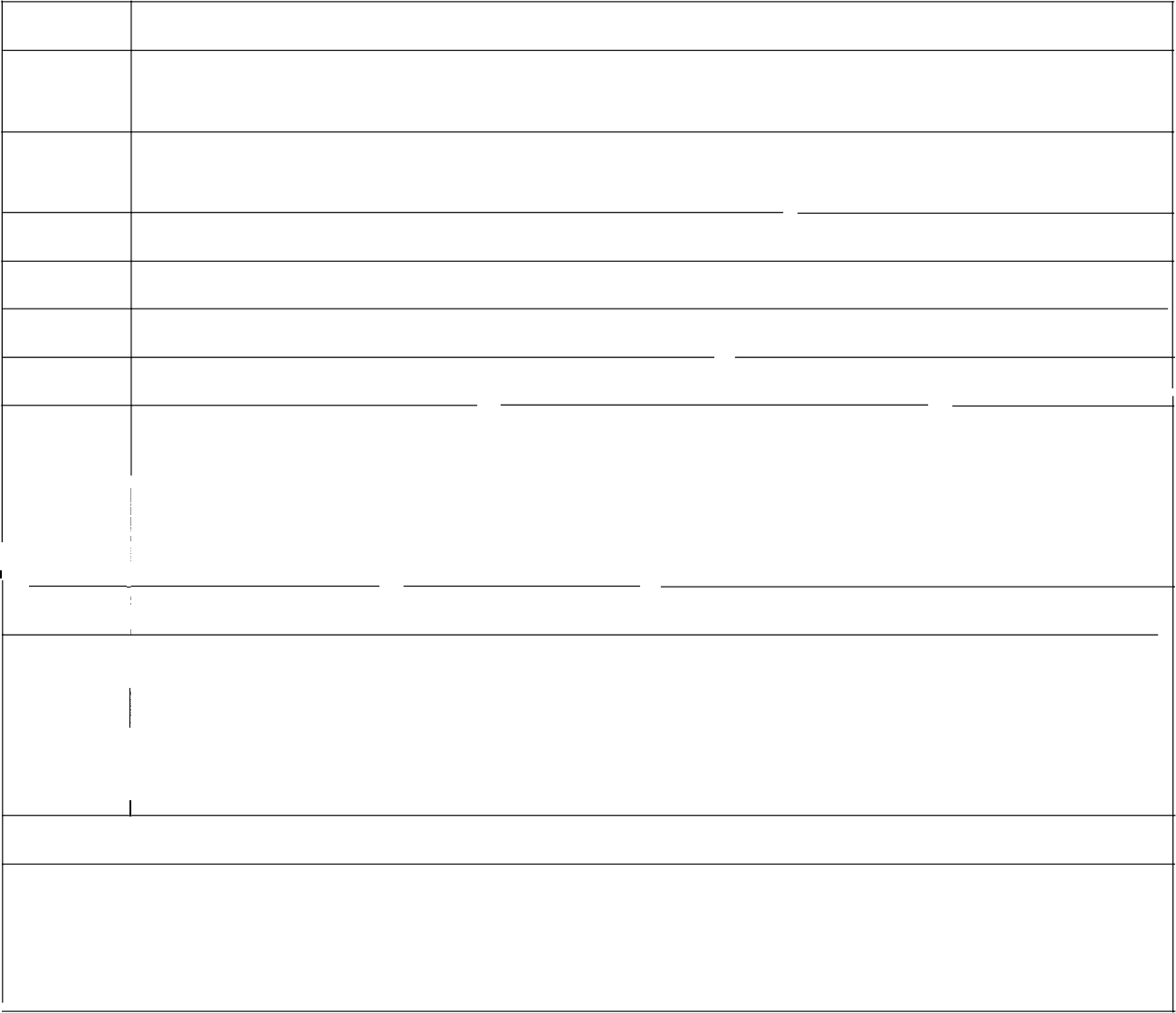 Theresa:Frank: Theresa: Frank: Theresa: Frank:Theresa: Frank:Theresa: Frank:How is your market  research  project going,  Frank?Very well actuall y, Theresa. I have just got the results of the survey  back and  so  now  I have got to draw some conclusions  from the  information  I've collected.That's good. I'm still writing my questionnaire. In fact I'm starting to panic as the project deadline is in two weeks and I don’t seem to be making any progress at all.What is your topic?Forms of transportation in the city. What about you?I've been finding out people's attitudes to the amount of violence on television. That's  interesting.  What  do your results show ?Well, as 1 said l haven't 1’iriished writing my conclusions yet, but it seems  most people think there is a problem. Unfortunately, there is no real  agreement  on  the action that needs to be taken. Nearly everyone surveyed  said  that  there  was  too much i iolence on TV. Any childi’en w-atcliine in ight take the heroes of these pi‘ograms  as role models and copy their behaviour.So w hat did  most  people suggest should bc done?A lot o1  people  are  concerned  about  how  these  films  affect  children.  They  are pai ticularl y worried that children will try to behave  like  the  stars.  The  sure ey shows that violent programs should only be broadcast after l 0.00 p.m. when most children arc already in bed. There is also a significant minority of  people  who feel that violent  films should  be banned  altogether.How did people  feel about  the x iolence on news broadcasts?Most of the responses  I  have  looked  at  have  felt  that  violence  on  news broadcasts is more acceptable  as it's real. Although  it is  unpleasant,  it is important  to keep in touch with reality. Still, many people thought that it would be better to rcstrict  via lent scencs to  late ex ening.You have 30 seconds to complete the task. (Pause 30 seconds.) Now you will listen to the text again. (Repeat.)This is the end of the task. You now have 30 seconds to check your  answers.  (Pause  30 seconds.)This  is  the  end   of  the   Listening   Test.  Bpeun,   oTaeueHHoe   Ha  asinoniieiiiie 3aqaHiiii,ncTexno.BAPHAHT 43apaHiie 1Now we are ready  to start.Dialogue AA:I think it’s about time we made a move.B:What already? Won’t you have another coffee?A:I’d love to, but I have to be up early tomorrow.B:Oh dear! What a shame!A:Thank you for a most enjoyable evening.B:Not at all. Hope you can come again.Dialogue BA:Hello, Peter! I often comc  to the reading  room  but I have never seen  you here before!B:Hello, Jane. That’s right — you could not have possibly seen me here. I come round to change my books or look through  some journals  now and then during the term, but that  is it. The end of the term  is different,  of course.A:Why so?B:Well, you know, the exams are coming and I am getting a bit nervous.Dialogue CA:What’s the weather like?B:I don’t know. I just woke up.A:Why don’t you look outside?B:Okay. It looks like rain.A:Why do you say that?B:The sky is gray. ’A:Is it raining right now?B:No.A:How do you know?B:The street isn’t wet.A:I have to go shopping today.B:You’d bctter take an umbrella.Dialogue DA:Hello, Holly.  I need to talk to you.B:Hi, Caner. We’ve got about ten minutes before Professor Label comes. How can I help you?A:Holly, may I borrow your notes? I’11 give them back tomorrow.B:Sorry, but I usually go to the cafeteria and review them. Say, why don’t you copy them over in the library?A:Okay.Theresa:Your survey sounds very good. How many  people filled  it in?Frank:I gave out  120 copies and I got 70  back.Theresa:That's a very high  rate of return.  Who did  you  give your questionnaires to?Frank:I gave a copy to every student in my hall of residence  and  a few  to friends  from other colleges.Theresa:Don't  you  think  that this  will influence  your results?Frank:How do you mean?Theresa:The people in your hall of residence will all be about the same age. They are all students, most of them studving similar subjects and from similar backgrounds. Therefore it is likely that they will have similar opinions. Your results represent student  opinion  not public opinion.Frank:So how are you going to do your research?Theresa:I'm going to interview my respondents  in the shopping mall. What I'll do is ask people if they have five minutes to spare to answer a few questions. If they agree I will ask them some multiple choice questions and tick off their answers on my sheet. That way I can select people of all ages and attitudes, so my sample should be reasonably representative.Frank:Isn't it very difficult  to ask meaningful  questions  using a multiple choice?Theresa:Yes, it is.Frank:So that's  why  it is taking  you so long to write.Theresa:Yeah, but I hope I will be ready to start interviewing at the weekend.